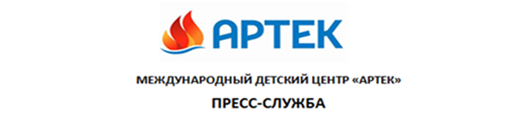 На ММСО-2018 «Артек» покажет прототип будущей системы образования30 марта 2018 г.18 апреля 2018 г. на ВДНХ в Москве стартует главное мероприятие образовательного года в России – Московский международный салон образования. Активным участником ММСО-2018 станет Международный детский центр «Артек».В день старта будет открыта экспозиция под названием «Артек» – модель новой экосистемы образования». Она будет в этом году на ММСО одной из самых масштабных как по площади – 180 м2, так и по количеству участников: 200 человек из числа педагогов, тематических партнеров, экспертов, вожатых и воспитанников ежедневно будут представлять детский центр.«Артек собирает друзей» – неформальный слоган, который символизирует артековскую площадку как место диалога педагогов с детьми и их родителями, место притяжения выпускников «Артека» разных лет и ресурсный центр для коллег по образовательной отрасли.В рамках профессиональной программы здесь будут представлены результаты 4-летнего образовательного эксперимента, благодаря которому экосистема «Артека» стала прообразом и структурным элементом будущей системы образования. «От эксперимента до системы, от уникального примера к его масштабированию» – таково послание специалистов «Артека» образовательному сообществу России. Повестку деловой части артековской экспозиции составят темы преодоления формальных рамок образования, технология образовательного тематического партнерства, привлечение новых участников образовательного процесса к формированию образовательного контента, развитие педагогической среды, цифровизация образования, расширение интерактивных практик коммуникации и др.В презентационной зоне экспозиции «Артека» гости смогут узнать о современном устройстве детского центра, способах получения путевки, спектре тематических партнеров, стандартах работы и быте, а также получить ответ на вопрос «что дает «Артек» ребенку?» В интерактивной зоне посетителям покажут кейсы работы с детьми, в т.ч. занятия, мастер-классы и детские творческие акции.Впервые на ММСО под эгидой МИА «Россия сегодня» и Лиги юных журналистов «Артек» откроет Детский медиакампус: для детей здесь будут организованы мастер-классы с авторитетными журналистами, ребята получат возможность проводить интервью с гостями и осваивать азы журналистской профессии. На площадке экспозиции ежедневно будут работать тематические партнеры «Артека» – Почта России,  Минприроды России, Центральный банк России, Роскосмос, Общероссийский профсоюз образования, Академия керамики и Самарский университет. А еще гости смогут попробовать фирменное мороженое «Артек» от «Айсберри», вместе с кулинарами детского центра приготовить знаменитые артековские блины и получить информационные материалы и сувениры.Директор МДЦ «Артек» Алексей Каспржак в преддверии мероприятия рассказал, что «Артек» «стремится показать на ММСО иллюстрацию того нового в образовательной повестке, что может стать образом будущего образования, о чем будут рассказывать и на основании чего будут строить систему». «Мы также хотим показать, что новая образовательная среда – это не здания и помещения, а люди и технологии. Мы создали экосистему, в которой взаимодействуют разные заинтересованные участники, включая представителей культуры, бизнеса, власти – на сегодняшний момент более чем на треть мы формируем образовательный процесс вместе с ними. Мы вместе – архитекторы системы образования, которое отвечает требованиям времени и личности. Наш опыт открыт для профессионального сообщества», – заключил Алексей Каспржак.Директор ММСО Максим Казарновский, комментируя изданию «Мел» программу предстоящего образовательного салона, отметил ее актуальность для сообщества родителей, которым будут представлены последние тенденции в образовательной индустрии: «Родителю нужно погружаться в образовательный контекст ничуть не меньше, чем любому педагогу. Он должен быть в курсе актуальных тенденций, более того, у него должна быть своя собственная образовательная траектория, он должен постоянно расти». «В этом году салон станет площадкой для исследования будущего российского образования», – заключил директор ММСО.Информационными партнерами участия «Артека» в ММСО-2018 являются: 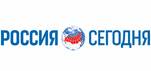 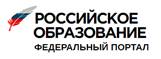 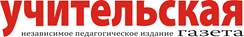 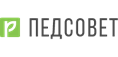 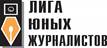 Справка Московский международный салон образования – крупнейшее российское мероприятие в сфере образования. Проводится ежегодно в соответствии с распоряжением Правительства Российской Федерации от 03 июля 2017 г. №368-р. Председатель Оргкомитета Салона​ – Заместитель Председателя Правительства Российской Федерации Ольга Голодец. Тема Салона в 2018 году – «Новая экосистема образования». С 2017 года Салон проходит под Патронатом ЮНЕСКО, а в 2018 году состоится Министерский форум ЮНЕСКО с участием министров образования стран-участниц. В работе Салона ожидается участие представителей из 85 регионов России и 75 стран мира, ведущих российских и международных образовательных и научных организаций, представителей федеральных и региональных министерств и ведомств, руководителей и специалистов дошкольного, общего, среднего профессионального, высшего и дополнительного образования Москвы, представителей бизнеса, а также родителей и учащихся. К участию в работе ММСО приглашены более 1000 экспертов и 400 экспонентов, в дни работы Салона на площадке 75-го павильона ВДНХ ожидается 60 тыс. посетителей. «Артек» третий год подряд принимает участие в работе ММСО. В прошлом году на площадке артековской экспозиции была представлена работа образовательного лагеря. В 2018 г. будет представлена модель созданной в «Артеке» новой образовательной экосистемы, которая является одним из примеров развития образования в будущем.Дата проведения:          		18-21 марта 2018 г.Место проведения:       		г. Москва, ВДНХ, павильон 75, зал «А».Аккредитация:               		в Москве:+7 916 8042300  press.artek@primum.ru                                         		в Крыму:  +7 978 7340444 press@artek.org